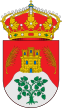 AYUNTAMIENTO DE LA PARRILLAAVISO IMPORTANTEDURANTE EL DÍA DE HOY, JUEVES 2, PERMANECERÁ CORTADA LA CARRETERA AL CEMENTERIO POR OBRAS DE INSTALACIÓN DE LA FIBRA MÓVIL Y TUBERÍA DE AGUA.LAMENTAMOS LAS MOLESTIAS QUE ELLO PUEDA OCASIONAR.CONCEJALÍA DE OBRAS.